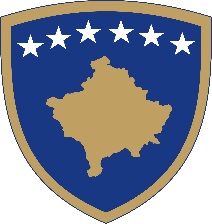 Republika e KosovësRepublika Kosova - Republic of KosovoQeveria - Vlada - GovernmentMINISTRIA E FINANCAVE NjQHRAPORTI NGA PROCESI I KONSULTIMITPROJEKT UDHEZIMI ADMINISTRATIV PËR THEMELIMIN DHE FUNKSIONIMIN E KOMITETIT TË AUDITIMIT NË SUBJEKTIN E SEKTORIT PUBLIKJanar   2019Hyrja/sfondiDokumentet zyrtare që autorizojnë përgatitjen e PROJEKT  UDHEZIMIT për Themelimin dhe e Funksionimin e Komitetit  të Auditimit  në Subjektin e Sektorit Publik në mbështetje të Nenin 20 të Ligjit Nr. 06/L-021 për Kontrollin e Brendshëm të Financave Publike (Gazeta Zyrtare e Republikës së Kosovës Nr.3, me datë 19 prill 2018), si dhe nenin 19 (6.2) të Rregullores së Punës së Qeverisë Nr. 09/2011 (Gazeta Zyrtare e Republikës së Kosovës Nr.15, me datë 12.09.2011),Me ketë projekt udhëzim krijohen kritere për themelimin, përbërjen, përgjegjësitë  e komiteteve  të  auditimit të brendshëm në subjektet e sektorit publik .Hartimi i Projekt Udhëzimin  për Themelimin dhe  Funksionimin e Komitetit  të Auditimit në Subjektin e Sektorit Publik është bërë nga komisioni i caktuar nga anëtarë të Njësisë Qendrore Harmonozuese -NJQH /MF, auditorë të brendshëm nga NJAB të nivelit qendror dhe lokal të sektorit publik, Zyra Kombëtar e Auditimit  dhe përkrahje nga SIGMA, kanë hartuar Udhëzimin mbështetur në Ligjin  e Kontrollit të Brendshëm të Financave Publike. Ky projekt udhëzim i mundëson  çdo subjekti të sektorit publik që ka të themeluar njësinë e pavarur të auditimit të brendshëm në nivel të organit kryesor të  themeloj Komitetin e Auditimit. Po ashtu subjektet e sektorit publik që kanë  krijuar njësinë e përbashkët të auditimit të brendshëm apo nëpërmjet një marrëveshjeje të përbashkët  themelojnë Komitetin e Përbashkët të Auditimit. Ndërsa  subjekti i sektorit publik që ka të themeluar njësinë e auditimit të brendshëm në njësitë e tyre vartëse nuk janë te obliguar të themelojnë  Komitin  e Auditimit, ky subjekt mbulohet nga komiteti i auditimit i themeluar në nivel kryesor të subjektit të sektorit publik përkatës.Komiteti i Auditimit emërohet nga udhëheqësi i subjektit të sektorit publik dhe përbëhet nga tre (3) ose pesë (5) anëtarë. Kryesuesi i Komitetit të Auditimit nuk duhet të jetë në pozitën udhëheqëse, dy të tretat (2/3) e anëtarëve duhet të jenë të jashtëm, dhe pjesa tjetër nga stafi i brendshëm i subjektit të sektorit publik në mënyrë që të jenë objektiv transparent dhe të  pavarur në dhënien e këshillave, për përmirësimin e kontrollit të brendshëm të organizatës. Mundësinë për të dhënë komente e kanë pasur të gjitha grupet e interesit, qytetarët e Republikës së Kosovës dhe ekspertë të ndryshëm përmes platformës elektronike. Konsultimi i këtij projekt udhëzimi  është bërë në pajtim të plotë me Rregulloren Nr. 05/2016 për standardet minimale për procesin e konsultimit publik . Ecuria procesit të konsultimitPas përmbylljes së procesit të konsultimit paraprak ( sipas Rregullores së Punës së Qeverisë Nr. 09/2011, neni 7), projekt udhëzimi, është publikuar për konsultim me publikun në platformën elektronike dhe ka qenë e hapur për komente deri më:  09.01.2019 .Sipas Rregullores për standardet minimale të konsultimit publik, Projekt Udhëzimi në fjalë është publikuar së bashku me Dokumentin e Konsultimit, i cili në formë të shkurtër ka paraqitur informatat e përmbledhura për rishikimin e Projekt Udhëzimin  për Themelimin dhe  Funksionimin e Komitetit  të Auditimit në Subjektin e Sektorit Publik  qëllimet, objektivat, opsionet dhe hapësirën për konsultim, informatat për hapat pas përfundimit të procesit të konsultimit etj. Qëllim kryesor i konsultimit publik për rishikimin e Udhëzimit Administrativ Nr.11/2010 për Themelimin dhe Funksionimin e Komitetit  të Auditimit në Subjektin e Sektorit Publik është që Ministria e financave/NjQH si organ propozues, të sigurojë opinionet, komentet dhe rekomandimet nga grupet e caktuara të interesit. Rëndësia e konsultimit publik me akterët përkatës është që të ndikojë drejtpërdrejtë  në cilësinë e përmbajtjes së projekt udhëzimin në fjalë.Përveç publikimit të dokumenteve për konsultim në platformën qeveritare online, NJQH ka mbajtur edhe takime të brendshme me njësitë organizative përkatëse.Përmbledhje e  kontributeve të pranuara gjatë procesit të konsultimitKonsiderohet që konsultimi përmes platformës elektronike paraqet një mundësi shumë të mirë për të marrë kontribute nga ana e palëve të interesit.Vlen të theksohet se gjatë procesit të konsultimeve publike përmes platformës online të konsultimeve publike,  NjQH  ka  pranuar dhe  ka  zbatuar  ndonjë koment si  kontribut për hartimin e  Projekt Udhëzimin  për Themelimin dhe  Funksionimin e Komitetit  të Auditimit në Subjektin e Sektorit Publik.SHTOJCA – KOMENTETMetodat e KonsultimitDatat/kohëzgjatjaNumri i pjesëmarrësve/kontribuesveKonsultimet me shkrim / në mënyrë elektronike;15 ditë pune 1 Kontribues Publikimi në ueb faqe/Platforma elektronike15 ditë pune  1 Kontribues KOMENTUESIKOMENTIVLERËSIMI I KOMENTITARSYETIMIKPMG Albania Shpk Kosovo Branch1. Përbërja e Komitetit të Auditimit (KA)Sipas Nenit 6, paragrafi 1 të Projekt Udhëzimit: “Komiteti i Auditimit emërohet nga udhëheqësi i subjektit të sektorit publik dhe përbëhet nga tre ose pesë anëtarë. Kryesuesi i Komitetit të Auditimit nuk duhet të jetë në pozitën udhëheqëse, dy të tretat e anëtarëve duhet të jenë të jashtëm, dhe pjesa tjetër nga stafi i brendshëm i subjektit të sektorit publik”.Propozim: Dispozita mund të zhvillohet më tej duke krijuar një procedurë zgjedhore për anëtarët e jashtëm të KA.Arsyet: Krijimi një procedure të qartë me shkrim do të garantojë një transparencë të procesit dhe një qasje e unifikuar do të zbatohet nga entitetet e sektorit publik.Komenti nuk është pranuarMarrë parasysh stadin e zhvillimit të sektorit të auditimit të brendshëm në Republikën e Kosovës, mendojmë se ky propozim do të krijonte procedurat të stërzgjatura në emërimin e Komitetit të Auditimit.2. Aftësi të veçanta dhe ekspertizëNeni 6, par. 3 i Projekt Udhëzimit kërkon njohuri dhe përvojë të anëtarëve të KA në njërën nga fushat e mëposhtme: Financa; Kontabilitet, Auditim i Brendshëm, Auditim i Jashtëm, Menaxhim i Rrezikut, Legjislacion dhe Teknologji e Informacionit.Propozim:Neni mund të zhvillohet më tej duke prezantuar kërkesat e mëposhtme të cilat mund të jenë të zbatueshme për të paktën një/disa ose të gjithë anëtarët e KA:• Numri i viteve të përvojës profesionale në fushën përkatëse (p.sh. 5 vjet përvojë);• Një diplomë universitare (p.sh. një diplomë Master)Arsyet:Specifikimi i aftësive dhe ekspertizës së kërkuar të anëtarëve të komitetit të auditimit mund të kontribuojë në efektivitetin e komitetit të auditimit. Prandaj, është e rëndësishme që anëtarët individual të komitetit të auditimit të kenë ekspertizën e duhur e cila garantohet me kohëzgjatje të caktuar të përvojës profesionale dhe diplomës universitare.Komenti është pranuar pjesërishtVlerësohet se kërkesa për një periudhë përvoje për të qenë anëtar i Komitetit të Auditimit është i nevojshëm, por periudha 5 vjeçare mund të jetë shumë e gjatë. Andaj, është vlerësuar se në këtë fazë mjafton periudha 2 vjeçare e përvojës. Sa i përket kërkesë për diplomë, pozitat në të cilat kërkohet përvoja janë pozitat për të cilat në shërbimin civil punësimi bëhet pas diplomimit në fushën përkatëse. Ndërsa diploma e masterit konsiderohet jo e domosdoshme. 3. Efektiviteti i Komitetit të AuditimitPropozim:Mund të futet një ndalesë për pjesëmarrje në më shumë se dy komitete të auditimit.Arsyet:Ky mekanizëm do të garantojë që shërbimi i njëkohshëm nuk do të dëmtonte aftësinë e anëtarit përkatës për të shërbyer në mënyrë efektive në Komitetin e Auditimit.Komenti është pranuarKjo është reflektuar në nenin 6, në një paragraf të ri me numrin rendor 6.4. Roli i Komitetit të Auditimit në lidhje me pavarësinë e Njësisë së Auditimit të BrendshëmSipas Nenit 5, paragrafi 2 i Projekt Udhëzimit: “KA mbështet Njësinë e Auditimit të Brendshëm për të siguruar pavarësinë nga ndërhyrjet  e menaxherëve, operacionet  e të cilëve auditohen dhe për të siguruar që rekomandimet e auditorit janë trajtuar si duhet nga udhëheqësi i subjektit të sektorit publik”.Propozim:Dispozita mund të zhvillohet më tej duke prezantuar kërkesat e mëposhtme: Auditori i Brendshëm i raporton Komitetit të Auditimit sa herë që pavarësia e tij ose saj mund të dëmtohet dhe përshkruan masat e mundshme për të mbrojtur pavarësinë.Arsyet: Krijimi i një mekanizmi dhe masave për mbrojtjen e pavarësisë janë në përputhje me Standardet Ndërkombëtare të IAB për Praktikat Profesionale të Auditimit të Brendshëm.Komenti nuk është pranuar.Propozimi i bërë është pjesërisht i adresuar me dispozitat tjera. Ndërsa pjesa ku kërkohet që auditori i brendshëm t’i raportojë Komitetit nuk është në përputhje të plotë me Ligjin e Kontrollit të Brendshëm të Financave Publike dhe me legjislacionin e shërbimit civil.5. Vlerësimi i kryerjes së veprimtarisë së auditimitSipas Nenit 7, paragrafi 1.5 i Projekt Udhëzimit: “KA mbikëqyr dhe vlerëson performancën e aktivitetit të auditimit në përmbushjen e planit të miratuar përmes raporteve periodike nga udhëheqësit i njësisë së auditimit të brendshëm”.Propozim: Udhëzimi mund të rregullojë më tej kriteret specifike të vlerësimit/treguesit e cilësisë së auditimit dhe/ose pyetjet që duhet të shqyrtohen nga anëtarët e KA në vlerësimin e performancës së auditimit.Arsyet:Duke marrë parasysh praktikat e mira në terren, theksi është vënë në matjen e cilësisë së auditimit përmes zhvillimit të treguesve të cilësisë së auditimit nga rregullatorët, organet mbikëqyrëse, organet profesionale. Treguesit e tillë mund të ndihmojnë komitetet e auditimit për të bërë një vlerësim më objektiv të performancës së auditorit në cilësinë e auditimit.Komenti nuk pranohetKjo çështje mendojmë që është e rregulluar mjaftueshëm me nenin 7, paragrafi 1.5., nëse marrim parasysh edhe kriteret e vlerësimit të performancës dhe rregullat e vlerësimit në shërbimin civil.6. Statuti i Komitetit të AuditimitSipas Nenit 6, paragrafi 4 i Projekt Udhëzimit: "Komiteti i Auditimit përgatit statutin, i cili përfshinë përbërjen e Komitetit të Auditimit, pjesëmarrjen në takime, orarin, shpeshtësinë e takimeve, autoritetin, detyrat dhe procedurat e raportimit. Statuti nënshkruhet nga kryesuesi i Komitetit të Auditimit dhe aprovohet nga udhëheqësi i subjektit të sektorit publik përkatës".Propozim: Neni mund të plotësohet si në vijim: Në rast se Statuti nuk miratohet, informacioni dërgohet nga Kryetari i KA tek NJQH në kuadër të Ministrisë së Financave.Arsyet:Ky mekanizëm do të garantonte transparencën dhe mund të jetë bazë për ofrimin e konsultimeve dhe aktiviteteve të tjera mbështetëse nga NJQH.Komenti nuk është pranuarBazuar në standardin e shkrimit ligjor sipas UA 03/2013 aprovimi i statutit të komitetit të auditimit nga udhëheqësi i subjektit të sektorit publik është obligim. Në rast të mos aprovimit, Komiteti i Auditimit dhe NJQH nuk kanë kompetencë ligjore për ta adresuar këtë.Komentet nga Ministria e Integrimeve Evropiane Lulzim BeqiriNeni 5-Roli i Komitetit të Auditimit, paragrafi 2,Termi “menaxher”  nuk përkon me dispozitat ligjore ne fuqi. Një term te tille nuk e hasim as ne Ligjin për Shërbim civil e as ne Ligjin e Punës dhe as ne ndonjë nga aktet përkatëse nen-ligjore.  Duhet te jetë “drejtuesve”Komenti nuk është pranuar.Ligji për Kontrollë të Brendshëm të Financave Publike ka fushëveprim më të gjerë sesa shërbimi civil dhe besojmë që termi menaxher nënkuptohet në mënyrë ekuivalente në shërbimin civil. Po ashtu, Ligji për KBFP ka përdorur termin menaxher.Neni 6- Përbërja dhe Mandati i Komitetit të Auditimit, paragrafi 1,Kërkohet te sqarohet se perse nuk duhet te jetë pozitë udhëheqëse. Sipas meje, kjo do te ishte një mangësi e madhe, per shkak se ata zyrtare qe nuk janë ne pozita udhëheqëse ne një forme nuk munden edhe aq lehte te i ofrojnë këshilla dhe rekomandime për udhëheqësin e subjektit të sektorit  publik. Një gjë e tille do te jete ne kundërshtim te plote me dispozitat e Ligjit 03/L.149 per shërbimin Civil te Republikës se Kosovës, ku ne Kreun e IV, Nenin 23 janë te renditura, sipas hierarkisë, pozitat funksionale. Nuk ka mundësi qe një pozite me e ulet te këshilloj dhe rekomandoj një pozite me te larte, sepse ai/ajo nuk e ka fuqinë por edhe kredibilitetin e mjaftueshëm profesional për ta bere një gjë te tille për ndonjë çështje te caktuar . Kjo aspak ska te bëjë me ndonjë konflikt te mundshëm interesi ,dhe si e tille mendoje se duhet te iu lihet mundësia edhe pozitave udhëheqëse (nga niveli i drejtoreve te departamente e me poshtë) për te qene pjese e Komitetit te auditimit.Komenti nuk është pranuar.Ky kufizim është bërë marrë parasysh standardet ndërkombëtare të auditimit si dhe kërkesën për evitim të ndonjë konflikti të interesit, meqë pozitat drejtuese janë vendimmarrëse dhe nuk mund të ketë shqyrtim në komitet për një çështje ku ka anëtarë vendimmarrës.Neni 6- Përbërja dhe Mandati i Komitetit të Auditimit, paragrafi 3.6.,Propozojmë të shrohet edhe kjo pjesë në këtë dispozitë. Janë shume çështje te cilat kërkojnë qe përveç njohurisë se legjislacionit vendor te kihet njohur edhe per legjislacionin e BE-sedrejtuesvenen-ligjore. e hasim as ne Ligjin per Sherbim civil e as ne Ligjin e Punes dhe as ne ndonje ligjoreKomenti nuk është pranuarFushat që kërkohet përvojë për të qenë në komitetin e auditimit janë fushat kryesisht që janë jashtë fushëveprimit të legjislacionit të BE-së. Andaj, mjafton referenca për legjislacion, ku në kontekstin tonë lokal kërkon njohuri edhe në legjislacionin që transpozon akte të BE-sëNeni 7-Përgjegjësitë e Komitetit të Auditimit, paragrafi 1.1.1.,Kjo pjese mendoj se është e tepër dhe si e tille duhet shlyer se themelimi bëhet vetëm me dispozita përkatëse ligjore. Komenti nuk është pranuarDispozitat nuk parasheh themelim, por vetëm këshillim për themelim.Neni 7-Përgjegjësitë e Komitetit të Auditimit, paragrafi 1.4.,Mendoj se kjo e tejkalon mandatin e ofrimit te këshillave dhe rekomandimeve dhe si i tille duhet te largohet.Komenti nuk është pranuarKjo është e paraparë në Ligjin për Kontrollin e Brendshëm të Financave PublikeNeni 7-Përgjegjësitë e Komitetit të Auditimit, paragrafi 1.4.,Nëse thuhet “e miraton” atëherë kjo është një kompetencë drejtuese. ÇKA NËSE NUK E MIRATON një plan Strategjik, si të veprohet ne një rast te tillë? Andaj propozojmë që gjithsesi kjo fjale të largohet.Komenti nuk është pranuar.Bazuar në standardin e shkrimit ligjor sipas UA 03/2013 miratimi është obligim. Në rast të mos miratimit, përgjegjësia mbetet brenda subjektit të sektorit publik, 